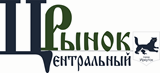 Муниципальное унитарное предприятие «Центральный рынок» г. Иркутскапротокол о признании продажи имущества на аукционе несостоявшейсяг. Иркутск                                                                                                     11 июля 2018 года1. Организатор аукциона (продавец):  Муниципальное унитарное предприятие «Центральный рынок»  г. Иркутска.      Адрес: 664003, Иркутская область, г. Иркутск, ул. Чехова, 22. Тел. 8 (3952) 24-33-98.  Основание: 1) Распоряжение Комитета по управлению муниципальным имуществом администрации города Иркутска от 15.05.2018 г. № 504-02-947/18.Информационное сообщение о проведении открытого аукциона по продаже имущества было размещено на официальном сайте Российской Федерации для размещения информации о проведении торгов www.torgi.gov.ru 14 июня 2018 года (Информационное сообщение № 140618/7188308/02).      2. Сведения о комиссии: На заседании комиссии присутствовали:Председатель комиссии – В.Н. БогдановаЧлены комиссии: А.А. Арский, А.В. Волченкова;Секретарь комиссии – О.А. Иванова.  Комиссия правомочна осуществлять свои функции.3. Предмет аукциона - транспортное средство: марка, модель – Hyundai Grand Starexтип – автобусгод выпуска – 2008государственный номер – А 506 ТТ 38категория – Dидентификационный номер – KMJWAH7JP8U017905кузов № - KMJWAH7JP8U017905модель двигателя – D4CBмощность двигателя, л.с. (кВт) – 145 (108,75)тип двигателя, объем – дизельный, 2497 см³трансмиссия – автоматическаятехническое состояние: неудовлетворительноефизический износ: 75%дефекты: - по периметру кузова – многочисленные царапины, сколы (выбоины), отслоение и потускнение (потеря глянца) лакокрасочного покрытия, следы коррозии- салон – потертости, царапины, следы загрязнения, разрывы на обивке салона и сиденьях- транспортное средство не заводится- основные агрегаты транспортного средства требуют диагностики и ремонта/замены.Начальная цена продажи: 396 000,00 (триста девяносто шесть тысяч) рублей.Шаг аукциона: 7 920,00 (семь тысяч девятьсот двадцать) рублей.Размер задатка: 79 200,00 (семьдесят девять тысяч двести) рублей.4. Результаты заседания комиссии:В ходе заседания комиссии установлено, что на момент окончания подачи заявок, предложений - 10 июля 2018 года 09.00 часов по местному времени ни одной заявки на участие в аукционе подано не было, в связи с чем аукцион признается несостоявшимся.Подписи членов комиссии, присутствующих на заседании:Председатель комиссии____________________ В.Н. БогдановаЧлены комиссии:                              ____________________ А.А. Арский____________________ А.В. ВолченковаСекретарь комиссии:____________________  О.А. Иванова